          Основна школа „Јован Поповић“ 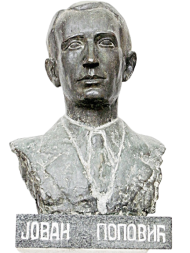              Николе Тесле 73,  21313 Сусек            Тел/ фах +381 212978026; +381 212978450:            osjovanpopovic@gmail.com               https://osjovanpopovicsusek.weebly.com/            Датум:22.08.2023.            Број:20/23-11/7РАСПОРЕД ЧАСОВА И ЗНАЧАЈНИХ ТЕРМИНА У    1-5   РАЗРЕДУ  У ШКОЛСКОЈ 2023-2024.ГОДИНИДОПУНСКА  НАСТАВА : четвртак 5. часДОДАТНА НАСТАВА : /ТЕРМИН ЗА ИНДИВИДУАЛНЕ РАЗГОВОРЕ С РОДИТЕЉИМА / ЗАКОНСКИМ ЗАСТУПНИЦИМА : уторак 5. час,за време веронаукеОдељенски старешина : Ана ЗдравковићПОНЕДЕЉАКУТОРАКСРЕДАЧЕТВРТАКПЕТАК1.СРПСКИ ЈЕЗИКМАТЕМАТИКАСРПСКИ ЈЕЗИКМАТЕМАТИКАСРПСКИ ЈЕЗИК2.МАТЕМАТИКАСРПСКИ ЈЕЗИКМАТЕМАТИКАСРПСКИ ЈЕЗИКМАТЕМАТИКА3.МУЗИЧКА КУЛТУРАСВЕТ ОКО НАСЕНГЛЕСКИ ЈЕЗИКСВЕТ ОКО НАСЛИКОВНА КУЛТУРА4.ФИЗИЧКО ВАСПИТАЊЕ ЧОСЕНГЛЕСКИ ЈЕЗИКДИГИТАЛНИ СВЕТФИЗИЧКО ВАСПИТАЊЕ5.ВАННАСТАВНЕАКТИВНОСТИВЕРОНАУКАФИЗИЧКО ВАСПИТАЊЕДОПУНСКА НАСТАВА5.ВАННАСТАВНЕАКТИВНОСТИИНДИВИДУАЛНИ РАЗГОВОРИФИЗИЧКО ВАСПИТАЊЕДОПУНСКА НАСТАВА6.7.